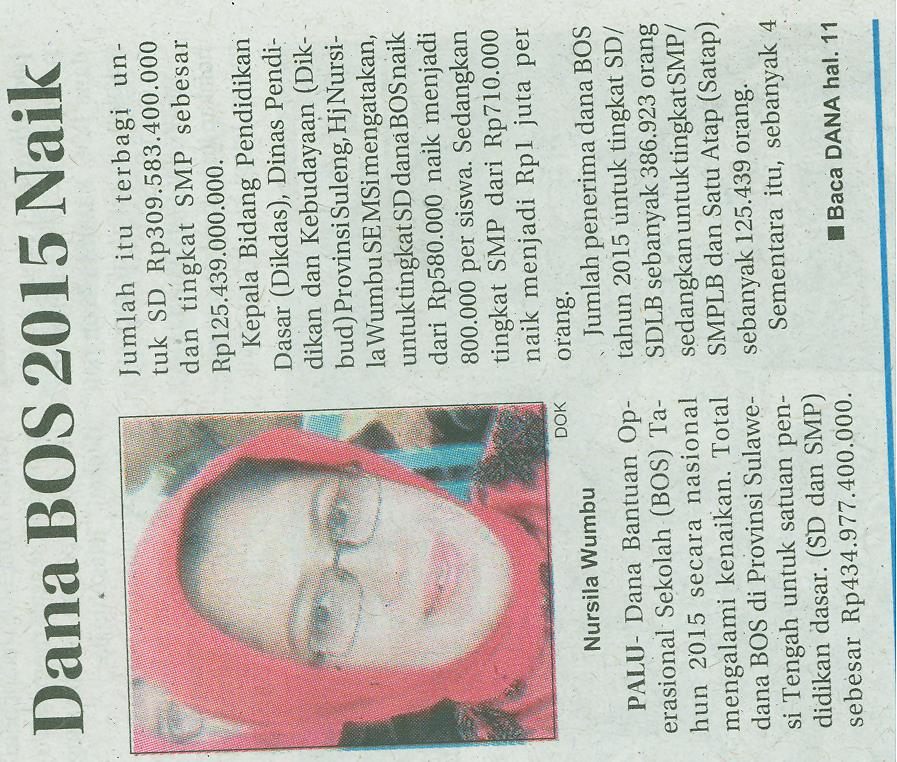 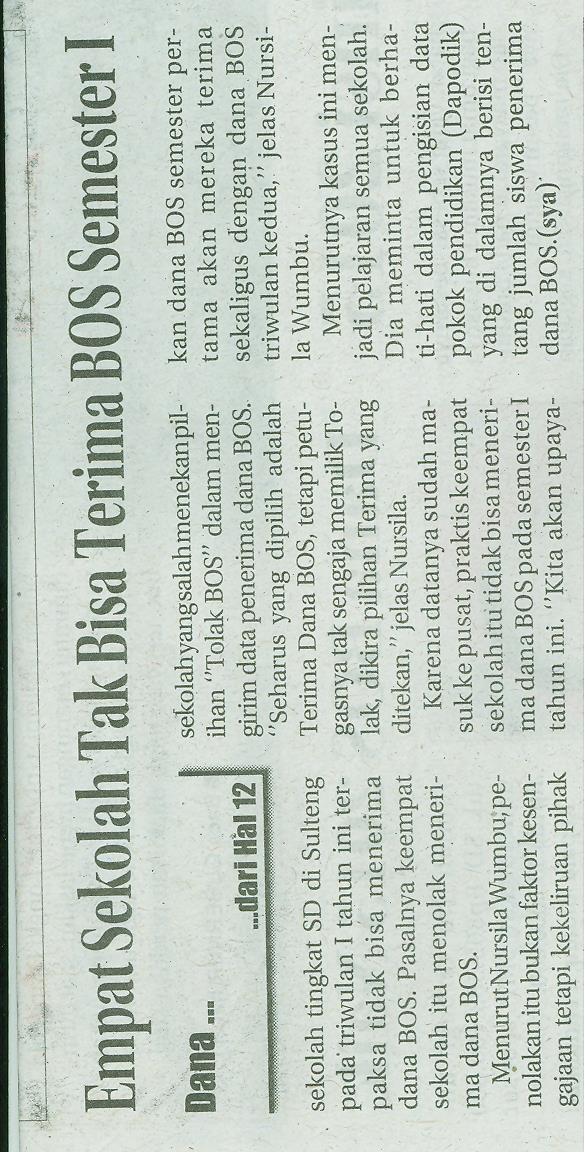 Harian    :Radar SultengKasubaudSulteng IHari, tanggal:Kamis, 15 Januari 2014KasubaudSulteng IKeterangan:Dana BOS 2015 naikKasubaudSulteng IEntitas:PropinsiKasubaudSulteng I